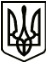 УкраїнаМЕНСЬКА МІСЬКА РАДАЧернігівська областьВИКОНАВЧИЙ КОМІТЕТПРОЄКТ РІШЕННЯ29 червня 2021 року                          м. Мена                          № ____Про створення тимчасового робочого місця на території села СеменівкаЗаслухавши інформацію про створення 1 (одного) тимчасового робочого місця на території села Семенівка для організації та проведення громадських робіт у період з 01 по 31 липня 2021 року включно, відповідно до Порядку організації громадських та інших робіт тимчасового характеру, затвердженого постановою Кабінету Міністрів України  від 20 березня 2013 року № 175 та договору про організацію громадських робіт та їх фінансування з Менською районною філією Чернігівського обласного центру зайнятості, керуючись ст. 34 Закону України «Про місцеве самоврядування в Україні», виконавчий комітет Менської міської ради ВИРІШИВ:1. Створити в Менській міській раді 1 (одне) тимчасове робоче місце (підсобний робітник) на території села Семенівкадля організації та проведення громадських робіт на період з 01 липня по 31 липня 2021 року включно. 2. Завідувачу сектору кадрової роботи Менської міської ради Осєдач Р.М. провести роботу по оформленню відповідних документів на безробітного, направленого Менською районною філією Чернігівського обласного центру зайнятості.3. Старості Семенівського старостинського округу Шишизі Д.А. організувати проведення інструктажу з техніки безпеки, пожежної безпеки та санітарії, забезпечити необхідними засобами і безпечними умовами праці та ведення табелю обліку робочого часу для особи, залученої до виконання громадських робіт.4. Відділу бухгалтерського обліку та звітності міської ради  забезпечити подання звітів, відповідно до вимог законодавства, щодо особи, залученої до виконання громадських робіт.5. Контроль за виконанням рішення покласти на заступника міського голови з питань діяльності виконавчих органів ради  Гаєвого С.М.Міський голова	              Г.А. Примаков